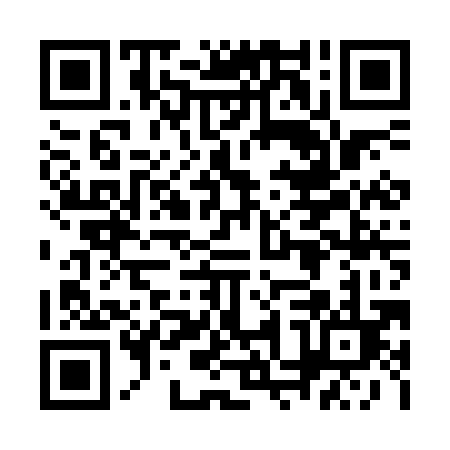 Prayer times for George-Nother Ground, Quebec, CanadaMon 1 Jul 2024 - Wed 31 Jul 2024High Latitude Method: Angle Based RulePrayer Calculation Method: Islamic Society of North AmericaAsar Calculation Method: HanafiPrayer times provided by https://www.salahtimes.comDateDayFajrSunriseDhuhrAsrMaghribIsha1Mon1:463:3711:555:318:1310:042Tue1:463:3711:555:318:1210:033Wed1:473:3811:555:318:1210:034Thu1:473:3911:555:318:1110:035Fri1:483:4011:555:318:1110:036Sat1:483:4111:565:318:1010:037Sun1:493:4211:565:308:0910:028Mon1:493:4311:565:308:0910:029Tue1:503:4411:565:308:0810:0210Wed1:503:4511:565:298:0710:0211Thu1:513:4611:565:298:0610:0112Fri1:523:4711:565:298:0510:0113Sat1:523:4811:575:288:0510:0014Sun1:533:4911:575:288:0410:0015Mon1:533:5011:575:278:0310:0016Tue1:543:5211:575:278:019:5917Wed1:553:5311:575:268:009:5818Thu1:553:5411:575:257:599:5819Fri1:563:5611:575:257:589:5720Sat1:573:5711:575:247:579:5721Sun1:583:5811:575:237:559:5622Mon1:584:0011:575:237:549:5623Tue1:594:0111:575:227:539:5524Wed2:004:0211:575:217:519:5425Thu2:004:0411:575:207:509:5326Fri2:014:0511:575:207:499:5327Sat2:024:0711:575:197:479:5228Sun2:034:0811:575:187:459:5129Mon2:034:1011:575:177:449:5030Tue2:044:1111:575:167:429:5031Wed2:054:1311:575:157:419:49